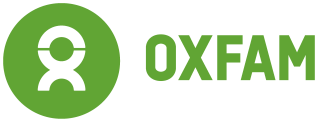 	INVITATION TO TENDER   Tender Reference: 	TD 19/001/AFGTender Title:  		Tender for framework agreement for Relief Items (Hygiene Kits, Kitchen kits, Shelter Kits, Water kit, NFI and winter kits)Date:  		25th April 2019 Oxfam is a registered International Non-Governmental Organization. It is a member of Oxfam International, an international confederation of 17 organizations working together in 98 countries with partners and other allies around the world. Oxfam focuses its activities on providing a comprehensive response to poverty, working cohesively in the four areas that constitute its identity: development cooperation, humanitarian action, faire trade, social mobilization, campaigns and education for global citizenship.  Oxfam are conducting a tender process within Afghanistan and invites your submission of a proposal to provide Oxfam, within their requirements, for:Relief Items (Hygiene Kits, Kitchen kits, Shelter Kits, Water kit, NFI and Winter kits)as per the conditions detailed in the Tender Dossier.Tender dossier can be obtained by interested parties from:Mr: 	Abdul Mateen NooriPosition: 	Logistics Officer Tel: 	+ 93 700030145 - + 93 728647863Email: 	Requisition.Afghanistan@oxfam.org or at the below address:Oxfam Novib Office address: House #3, Main Road Kolola Poshta, Opposite of Shamsi Plaza, Kabul, AfghanistanBetween 9 am - 4 pm (KABUL TIME) Sunday to ThursdayThe deadline for the collection of the Tender Dossier is 20th May 2019 at 1pm (KABUL TIME) The deadline for submission of tenders is 26th May 2019 at 1pm (KABUL TIME) upon conditions in the tender dossier.Oxfam does not bind itself to award the tender to the lowest offer and reserves the right to accept the whole or part of the tender.